Инженер-проектировщик ИТПот 80 000 до 100 000 ₽ до вычета налоговСИНТО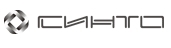 Невский проспект, Чернышевская, Санкт-Петербург, Шпалерная улица, 2/4Требуемый опыт работы: 1–3 годаПолная занятость, полный деньОбязанности:1. Подбор оборудования (клапана, насосы и теплообменники).2. Разработка проектной документации (стадии П+Р) для согласования в теплоснабжающих организациях.3. Взаимодействие с инженерами смежных разделов проекта.Требования:высшее техническое образование;знание AUTOCAD 3Dзнание нормативной документации;знание требований теплоснабжающих организаций при проектировании ИТП;знание номенклатуры;навыки подбора насосного и теплообменного оборудования.Условия:трудоустройство согласно требованиям ТК РФ;режим работы 5/2 с 9:30 до 18:00;работа в комфортабельном офисе, дружный коллектив.Личные качества:ответственность, коммуникабельность, грамотность, желание работать и развиваться.Ключевые навыкиAutoCADПроектная документацияВедение документацииКонтактная информацияСветлана+7 (812) 3272594kadry@cintomail.ruАдресНевский проспект, Чернышевская, Санкт-Петербург, Шпалерная улица, 2/4